微小分子团水促使医学从控制病情走向追求健康南宁卓康微小水科技有限公司  高级工程师 陆 江    五千年来，人类对冠心病、脑动脉硬化、高低血压和糖尿病等重要病症，只能釆用控制药来控制和掩盖病情，对于前列腺增生只能动用激光刀切割小些，于是千百年人们承受了上述病的折磨和经济负担，许多人因此少活了许多年。而我从2000年起，让自己的小分子团离子水瓶上市场，先后治愈了上述病症，这在世界医学界从未见过。喝微小水为什么会获得健康？受益者搞不懂，赞美是“神水”。而科盲却骂我是骗子。有权者对此施压，恨不得这种颠覆了药的事不再发生，不能张扬。殊不知它经过医院临床使用，通过北京和广西医学专家鉴定，更何况每个人从出生起到中老年逐渐患以上病症，走出了一条细胞因脱水而衰老致病的轨迹，直至离世，形成客观规律。从而表明几千年年来人饮用普通水，避免不了细胞因脱水而衰老致病死亡。这种客观规律蕴含着“细胞脱水致病”的科学道理。当人饮用微小分子团水，就能让脱水细胞正常代谢，使人祛病健康，这是前人未知的科学发现，将使医生和患者醒悟:医学遗漏了“细胞脫水”是重要病因。而病因是医学的精髄！一、整合医学应用微小分子团水补养脱水细胞，治疗心脑血管病和糖尿病将对国家大健康产业做特殊贡献我有幸参加了2018年9月12日在北京召开的“第十五届中国科学家论坛”，中国工程院副院长樊代明院士再次做了《整合医学健康学》精采演讲，他提出整合医学是医学的发展方向，向整个医学界做动员。他是消化病专家，医学教育家。他提出整合医学(HIM)就是将医学各领域最先进的知识理论和临床实践经验加以有机整合的医学，不论中西医或其他好医术，应以人体身体状况为根本，进行修整、调整，使之更符合人体健康和疾病治疗的新的医学体系。这是医学领军者及时的召唤，他提出要博釆众长，不能止步于控制血压血糖，而是要使人体健康。因为控制血压、血糖，实际上没治好病，患者的全身细胞脱水，许多器官衰弱萎缩，免不了会患心肌梗塞或中风瘫痪。医生不能止步于开控制药，治标而不治本。樊代明院士说:科学的终极目标就是使人活得好一些，活得长一些。健康长寿是人类的追求。所以《整合医学健康学》的精神就是博釆众长，将医院的治病功能，提升为追求健康。因而，这就需要医生重视用微小水祛除慢性细胞脫水病，这是医学领域的新发现，饮用微小水已证明可消除心脑血管病和糖尿病与癌症，可治愈和避免患冠心病、脑动脉硬化、高低血压和糖尿病与前列腺增生、肾衰、矽肺病及癌症等多种慢性细胞脱水病。我国人口的死因，当前65%是心脑血管病，30%是癌症。喝微小水能祛除这些无法用药治愈的病。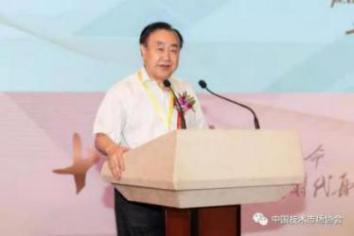 论坛期间，上海传来振奋人心的消息:笫二军医大学釆用微小分子团水对癌症患者静脉输液，已治愈几百例肝癌、乳腺癌等癌症，充分说明细胞脱水是使人免疫器官萎缩、免疫力衰竭而致癌的主要因素，这一医学成果在世界上闪耀出灿烂的光芒，中国人口的死因中的癌症将会减少。这是整合医学的杰出成果。医生不应止步于终生服药，应让患者恢复健康。各省市卫健委应表彰医生的高尚医德，医院必定会应用微小水治疗冠心病、脑动脉硬化、高低血压和2型糖尿病及前列腺增生、中风后遗症等细胞脱水病。中国明智的医学领袖樊代明提出的《整合医学健康学》，将使医学走出迷惘和困境，若不整合医学、博釆众长，岂能治愈冠心病、脑动脉硬化、高血压和糖尿病？对低血压、前列腺增生、中风后遗症和癌症几乎没有药，而现在通过喝微小分子团水，或由上海第二军医大学用微小分子团水静脉输液，已开辟出医学新天地，人们将不满足于用控制药掩盖病情，必定应用微小水治愈心脑血管病和糖尿病，让微小水更多更快地进入脱水细胞，消除病之根源，以祛除病根。这将使医院和医生清醒，如只用药片和手术，只能控制病情和改善症状，患者通过饮用微小分子团水可祛除病症并获得健康。这将是中国和全人类的广泛需求，人类不需要永久吃控制药，而是需要向脱水细胞补微小分子团水，使细胞正常代谢，就可收获健康。中国将促进人类医学有大进步。二、喝微小水给脱水细胞补水则可治愈多种慢性细胞脱水病，是对人类病因和医理的重大科学发现论坛期间，我向大会提供的论文《补水治疗冠心病、脑动脉硬化、高低血压和糖尿病》，得到院士专家评审组高度评价，认为医理科学，填补了世界空白，是大健产业的重中之重。我接受了记者釆访，说明向脱水细胞补充微小分子团水，能安全有效地治疗三高四病，解决了困扰人类几千年的医学难题，是人类的大幸。我被授予:《2018年度中国大健康产业科技创新领军人物》荣誉，公司荣获《中国大健康产业科技创新价值品牌企业》。这些表明，樊代明院士的《整合医学健康学》不会遗漏微小水给脱水细胞补水。微小分子团水是国家大健康产业的奇葩。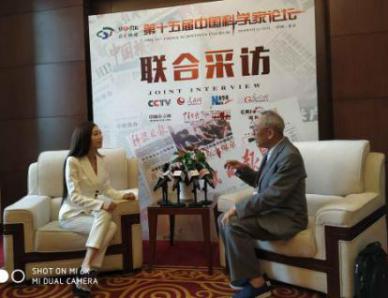 自古以来各国首脑和患者，不论血压高低或正常，都因细胞脱水使动脉逐渐失去自洁功能，而加重动脉粥样硬化，95%以上的人最终患中风或心肌梗塞或患癌症或肺炎或多器官衰竭。如罗斯福、斯大林、金日成、胡耀邦、沙龙、名人梅兰芳、徐悲鸿、华罗庚等，均因中风或心梗逝世。再如周恩来总理平常有冠心病，临终前写给毛主席的信：“我的体重61斤……”[1]说明周总理体内细胞逐渐脱水严重，免疫器官萎缩，致患膀胱癌过世；而毛主席患肌萎缩、冠心病、肺心病病故。他们致病之本因，与平常人一样长期被动地喝水，不渴不喝水，细胞逐渐脱水致病，而医学教材从未写过细胞脱水是病因。一般人总以为自己细胞不会脱水，而不知道人从出生起一直是被动地喝普通水，口渴神径萎缩，人至中老年口渴阈值提高，所以患者普遍死于心梗中风或癌症等慢性细胞脱水病。因而，整合医学必定承认和肯定“细胞脱水致病”，整合医学向医生提出了要求。人患癌症的重要原因是细胞脱水，使胸腺、脾脏两个重要的免疫器官萎缩，产生免疫细胞少，免疫力大幅降低而致癌。上海第二军医大学已用微小分子团水向癌症患者静脉输液，治愈几百例肝癌等癌症。此信息关联上述多种慢性脱水病，我的发明产品处理出微小分子团水，从2000年起就治愈上述多种慢性细胞脱水病，并大幅度提高人体免疫力，曾经治愈乳腺癌等，充分说明细胞脱水是被人类遗漏的重要内因。●新疆和田市退休工人张菊福于2009年11日30日来信：“我2004年患乳腺癌，免疫力低下，经常感冒，浑身发冷，白血球、红血球都特别的低;2009年3月经人介绍购了卓康水瓶喝小分子水，三个月后，走路有劲了，也不感冒了，精神也好了，8月份去医院检查，身体指标明显好转，各项指标基本正常，一切都好，白血球、红血球都上升了，医生非常惊讶，我也很吃惊，医生问吃了什么东西，我只笑了一下，这应归功于我坚持喝的卓康小分子水。感谢您发明了这个好产品，给我带来健康和幸福。”她在家喝微小水花费少，同样进血管治好病。[1] 人患冠心病、脑动脉硬化、高低血压和糖尿病与前列腺增生及中风后遗症，通过喝微小水吸收进血液，再从毛细血管过滤出去成为细胞组织液，富含由4～6个水分子缔合的小簇团，容易较多较快地补养脱水细胞，使细胞代谢工作，产生正常的“胞吐”，靠动脉恢复自洁功能，就能使冠心病、脑动脉硬化、高低血压患者的动脉内的粥样沉积或斑块逐渐消除，并使肺泡、肾小球细胞恢复自洁功能，使矽肺病、肾衰自愈。三、喝微小分子团水能较快地补养衰弱器官的脱水细胞，精准治疗冠心病、脑动脉硬化、高低血压和糖尿病18年来，很多用户寄信反愦，喝微小水给脱水细胞补水后，让动脉细胞能产生“胞吐”，使之正常代谢，则修复此衰弱器官，使动脉恢复自洁功能，同时用“已饥方食”控制主食肉食量，则提高血高密度脂蛋白，逐渐抓走和清除动脉内壁的脂质沉积，逐渐减轻至消除心脑动脉粥样硬化和糖尿病，则可治病于本,多病同治。如：●甘肃省金昌市退休公务员潘志山，2007年曾在北京某心血管病医院做搭桥手术，之后因房颤、心动过速，只得在51岁时办病退，冠心病与高血压和糖尿病并存，每天吃药与病痛抗争。五年之后，他购买卓康离子水瓶一个，喝微小分子团水一年整，于2012年9月来信说：喝了三个月治愈高血压，血压保持120/80；十个月后糖尿病痊愈；一年治愈冠心病，经冠脉造影扫描无明显狭窄，说明真的痊愈，颈动脉粥样斑块也消除，无需吃药，前列腺增生、痔疮、风湿性关节炎、胆结石都消失;爱人的低血压和慢性胃炎也痊愈。去年，该院某主任用电话采访潘，潘据实汇报，但主任不相信，潘请他上网站nnzk.com细阅，该主任看到很多病例才相信，认为它颠覆了药，而长期吃药不治本，喝微小分子团水是向动脉、胰岛、前列腺、直肠、胃和膝关节软骨等衰弱器官脱水细胞，补充了能进入细胞的水，使细胞和器官康复。潘志山喝微小分子团水之后，他和妻子的共十种病全都治愈，说明中国率先提出“细胞脱水致病”，“给脱水休眠细胞补水祛病”，是科学上的一个重要发现，可让众多患者脱离病魔，引领世界医学进步。[2]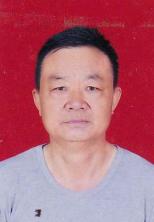 糖尿病在中国古代称“消渴病”，反映糖尿病人渴望喝水，但普通水内小簇团水少，难以补偿胰岛细胞的脱水，尚不能正常代谢分泌，医生只好让患者终生服用降糖药或注射胰岛素。而喝微小水补养脱水细胞，使胰岛较快康复，饮用3～10个月就可正常分泌胰岛素，避免患冠心病等并犮病，延长了人的生命。如:●江西省定南县石远杲医师介绍61岁糖尿病患者郭叙成购用卓康离子水瓶，郭于2016年10月25日来信说：“2002年发现自己患糖尿病，餐前血糖10.21，餐后血糖20.43。大家都说，这糖尿病是世界医学难题，没办法治愈，只有终生服药才能控制。后来我按医嘱服降糖药，一直服到2012年，情况开始恶化，药物控制不住血糖了，开始注射胰岛素，剂量比较大，早上22个单位，晚上20个单位。今年7月13日，我按照石远杲医生推荐，购用卓康离子水瓶喝水，8月1曰做血检，破天荒的餐前4.24，餐后7.61，我减少胰岛素的剂量，一直到9月10日，血糖都在正常值范围内，喝到8月中旬，出现低血糖反应。石医生叫我逐步减少胰岛素剂量，一直减到9月10日，血糖都在正常值范围内，我就停打胰岛素了。我也担心会出问题，每半个月去查一次血糖，指标都很正常，餐前4左右，餐后 在7左右。现在我不打胰岛素，也不吃降糖药。我真诚地感谢您的发明。我会终身服用卓康小分子团离子水。”此例是病史14年的糖尿病患者饮用该水88天后痊愈。[2]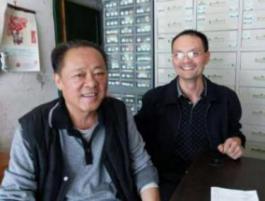 更多病例不胜枚举。饮用微小水给脱水细胞补水，对治疗冠心病、脑动脉硬化、高低血压、糖尿病和癌症有美好的前景，还治愈前列腺增生、矽肺病、哮喘、慢性胃肠炎、胆囊炎、肾炎、肾衰、便秘、痔疮和湿疹皮炎与癌症等慢性细胞脱水病，是千百年来的医学突破，是为全人类造福的大健康产业。四、喝微小水消除肾衰、矽肺病、中风后遗症、肾炎、肺心病等，说明向脱水细胞补水是对症的科学治疗微小分子团水不喝不知道，喝了之后许多医院和药物治不不好的病相继消除，饮用者感叹:太神了！●江苏省淮安市涟水县吉仲贵于2004年4月 30日来信说:“我37岁，常年在外打工，不知何故患了肾衰病，2013年7月检查血肌酐达到490.2umol/L。肾内科主任医生告诉我,这种病只能控制它叫它慢慢发展，想逆转是不可能的。我听了如五雷击顶，忧心如焚。多亏我的姑父季尧兰叫我买了您发明的小分子团离子水瓶喝小分子水，通过半年多吃药喝水，我的血肌酐己降到111.1umol/L，已属于正常值44-133umol/L之内。我要把小分子团水永远喝下去。令人生畏、谈虎色变的尿毒症，在您发明的小分子水的作用下产生了奇迹，治好了我的病，救了我的命，我向您表示无限感谢！我一定向社会宣传，以救治更多患者！”从照片看吉仲贵相当肥胖，体重160斤，说明动脉粥样硬化可能导改肾衰。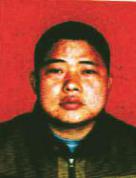 ●我于2013年10月6日收到一位矽肺病患者缪志伟的来信。他原是煤矿掘进工,在粉尘环境中作业17年,患矽肺病退休,肺肿胀,长期咳嗽难忍,两肺叶常像针刺痛,常胸闷不舒,气管炎,哮喘,鼻孔干噪无液,晚间有时房颤,早搏。他于2011年3月购用我的发明离子水瓶，信中说：“饮用该水两个月后，发现每天吐出痰中有柴灰似的细尘物，逐渐感觉两肺舒爽了一些，直至2013年5月份，吐了两年的细尘杂物才没有了。我去做胸部平扫CT检查,各项检查正常。现两肺轻松爽悦,气管炎、哮喘好了,不咳嗽,房颤、早搏痊愈,抵抗力增强,无病一身轻。我真诚地感谢这微小分子团水。千言万语表达不了你的恩惠。”他召唤天下工友：“我呼吁国内外粉尘业者不妨购一个离子水瓶回家，保你有快乐人生，免受矽尘的忧患。”这封信表明，众多矿场有矽肺病、尘肺病患者，可通过喝微小水给肺泡脱水细胞补水，使细胞有了正常的“胞饮”“胞吐”，细胞排出的废液滋润了肺泡内积淀的粉尘，以痰液带出粉尘，从而逐渐治愈矽肺病。喝微小水不仅治愈矽肺病,而且对心血管病疗效好，缪志伟原来有房颤、早搏也痊愈了。●河北邱县92岁的老人刘振秋，是中风后遗症最年长者，由中医刘祥之医师推荐她购用。她于2014年11月6日来信说，原来患肺心病、慢性肾炎，吃药维持，高血压高时达170/110，患脑血栓中风瘫痪卧床，饮用半年后，肺心病减轻，停止服用治疗肺心病、高血压药物后，气短、咳嗽、呼吸困难症状也没有复发，并发的慢性肾炎、潜血、蛋白尿，高血压均痊愈，血压降至120/80，现在可拄着拐仗自行，吃饭，上厕所，生活基本自理，冬天不感冒。全家人很感激。信中说：“非常感谢您和您发明的卓康离子水瓶，您是一个伟大的发明家！”[2]                                   刘振秋和女儿留影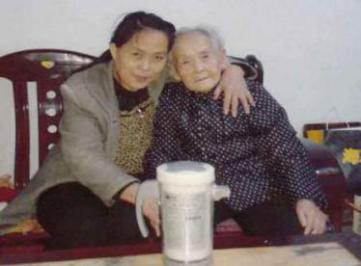 刘振秋患高血压、中风瘫痪、慢性肾炎、蛋白尿、血尿和肺心病病愈，其病因是动脉和神经细胞脱水，肺泡和气管绒毛细胞脱水，肾小球或肾小管细胞内缺水，细胞因脱水而逐渐减少、凋亡，外因可能有高血压引起肾损伤，细胞外基质逐渐增多增殖，取代原有健康细胞，从而导致肾脏逐渐产生排泄、分泌功能障碍，正常功能丧失，可发展到肾损伤。此例说明细胞内缺水引起的心脑血管病和肾病，通过喝微小水补养就可治好。五、人为什么都会形成细胞脱水，逐渐患慢性细胞脱水病？根搌生物学家研究，生物细胞膜上有水通道、糖通道、脂通道和离子通道，水在细胞膜上是不能自由通过的。德国科学家Erwin Neher和 Bert Sakmann研究发现细胞膜水通道为2nm，荣获1991年诺贝尔生物学及医学奖[3]。另据美国科学家Peter Agre和Kcderick M ackinnon进一步研究细胞膜通道，发现糖脂病患者细胞膜上的糖脂通道是关闭的，Peter Agre还拍摄了细胞膜水通道的照片，也证明细胞膜水通道为2nm，并发现水通道最窄处仅0.28nm，只能进出单个水分子(其三维半径0.099～0.138nm)，该成果对生物学及医学有重大意义，荣获 2003年诺贝尔化学奖[4]。由于细胞膜水通道开口处仅为2nm大小，决定了进出细胞的只能是小分子团水。根据单个水分子直径0.276nm计算，细胞膜水通道只能吞噬4～6个水分子缔合的小簇团。而普通水中含有4～6个水分子缔合的小簇团不多，更大的水分子簇团不能进入细胞膜水通道，携带细胞吐的废物成为尿排出。这种生理使人体细胞供水常入不敷出。久而久之，会产生多种慢性细胞脫水病，这是客观因素。人体细胞内常脱水的主观因素是，人吃进食物，需要分泌各种消化液，并因蒸发、汗液、前列腺液、胎儿成长和奶水等，都耗费细胞内的小分子团水，可是普通水能供给细胞呑噬的小簇团少，不能足够弥补细胞分泌的消耗，况且人的口渴神经从幼儿到成年，再至中老年间不断地萎缩，口渴阈值逐渐提高。人们习惯于被动地喝水，不渴不喝水，使某些器官细胞吞噬不到足够的水，致细胞内水经常入不敷出，随着人的年龄增大，细胞含水率逐渐減少，致部分细胞脱水休眠，使某些器官逐渐衰弱萎缩患病。人体内主要从大肠取水，十五六岁起因大肠内被夺走水形成便秘，成年后患痔疮多，因口渴神经逐渐萎缩，口渴才喝水，使体内细胞逐渐脱水，致中年患慢性胃肠炎、胆囊炎等病症;中年人因前列腺细胞需求小分子团水不足，大分子团水潴留在细胞外，形成前列腺增生;并因动脉细胞脱水，大分子团水聚集在外使之增厚，使动脉失去自洁功能，逐渐形成动脉粥样硬化，而患高低血压、冠心病、脑动脉硬化，并因胰岛细胞脱水而患2型糖尿病;人患心脑血管病和糖尿病的外因是多吃主食肉食，摄入热量过多，使血脂升高，且因分泌消化液耗费细胞内的小分子团水多，使动脉细胞脱水而致动脉粥样硬化,形成了病的内因。事物变化的外因是条件，内因是根本，外因通过内因才起作用。人多吃主食肉食耗费细胞内小分子团水多，而细胞选择吞噬小分子团水，使细胞内水入不敷出，于是细胞逐渐因脫水致病。人体各器官都由细胞构成，所有的病都是一群细胞的病。研究医学不能担心用微小水冶疗心脑血管病和糖尿病赚不到钱，医生不能被市场医学经济所困。医生搞懂微小水后，或先用于自己与父母家人，或勇敢地用静脉注射微小分子团水(简称微小水)，或患者直接饮服微小水，让患者省很多费用，治愈患者更普遍。现代医学若不整合微小水用于治疗，既治不好患者的心脑血管病和糖尿病，也治不好医生自己和亲人。六、把水处理成微小分子团水补养脱水细胞，使之成为生理需求的营养，让细胞正常代谢分泌，从而带来健康上世纪90年代，我国许多大学和医院的研究机构采用小分子团水和普通水分组饲喂两组哺乳动物，同吋饲喂高脂餐，进行实验性动脉粥样硬化研究，经2、4、6个月进行血检后剖杀，发现饲喂小分子团水的试验组比对照组血脂血黏度低，动脉粥样硬化显著减缓。由此启示人饮用小分子团水能减缓动脉粥样硬化和延长寿命。我于1990年因患高血压，想到我的父辈祖辈均因患中风或心梗病逝，心中压力大，才研究医学，我从上述中国基础医学研究成果和广西巴马长寿村水的分子团小受启发，发明了一种饮水器。该品处理水需经物理测试，因条件限制，先釆用紫外光谱透过率，表明处理水电子云层异化程度高，代表离子浓度高，故以离子水瓶为名申请专利。该品使用时倒入开水，处理几分钟流下后倒出饮用。该品处理水于2008年经核磁共振半幅宽检测为55.82Hz，表明是富含微小分子团的离子水，其细度优于广西巴马长寿村水(61～66Hz)。该品1993年底送给三家省级医院试用4个月，于1994年4月完成了临床试验[5]，日饮水量按一般健康人标准，每千克体重日饮30～40毫升。同年8月经北京和广西医学专家鉴定，肯定其疗效：“降脂降压效果好”，“能扩大心脑动脉流量，改善心脑电图和微循环,较好地降低血尿酸……有效地控制和降低血糖”，“对治疗心脑动脉粥样硬化和高血脂、高血压有良好的医疗保健作用”，“是一种适合家庭、医院和工作场所使用的优良医疗保健产品。”[6]。1999年获中国发明专利权。次年进入市场，患者购用几个月后，佳音纷至沓来，反映无需吃降压降糖药或打胰岛素。用户们反映能祛除高低血压、冠心病、脑动脉硬化和2型糖尿病等病症，好评不断，赞美在世界上具有历史性意义，是医学上的杰出成果。我的论文《饮用小分子水治疗高血压》、《饮用小分子水有益健康长寿》分别在30多家报刊转载传播，被载入2003年、2004年《当代中国专家论文精选》。另有《喝小分子水理疗高血压和冠心病》屡获优秀论文一等奖。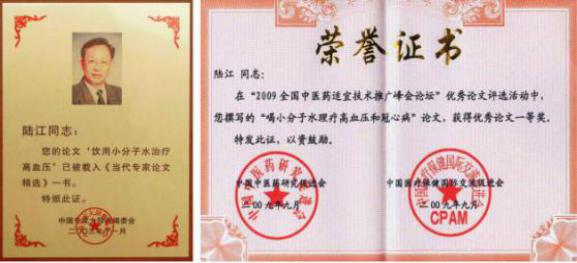 18年来一直对用户疗效跟踪调查，据各地用户反馈：饮用微小水后改善体内生化作用，升高血高密度脂蛋白，减轻至消除动脉粥样硬化，高血压患者饮用2～4个月，逐渐减药至停药，症状消除，不再服药，血压正常，一般2～4个月治愈高血压; 脑动脉硬化患者饮用2～4个月痊愈，消除头晕、头痛、头胀等症状；冠心病人饮用3～5个月，消除心痛、胸闷、早搏、房颤、心绞痛等症状，一年左右祛除冠心病，经冠脉造影扫描无明显狭窄，颈动脉粥样斑块消失，冠心病痊愈;病史14年内的2型糖尿病人饮用3～10个月，血糖尿糖正常，治愈2型糖尿病，弥补了几千年来医药的欠缺；饮用8个月，可使中风后遗症逐渐改善至消除；并使前列腺增生、慢性咽喉炎、慢性气管支气管炎、矽肺病、哮喘、慢性胃肠炎、胆囊炎、胆囊息肉、肾炎、肾衰、风湿性关节炎、便秘、痔疮和湿疹皮炎等病症不药而愈，表明喝微小水治到了脱水细胞这个病根，证明给脱水细胞补水祛病的医理科学。因该水中富含4～6个水分子缔合的小簇团，容易进入细胞，可修复多种衰弱器官的细胞，说明“细胞脱水”是患病之本因，细胞脱水是以上病症的共性，应称为慢性细胞脫水病。患者饮用微小分子团水，补充了细胞内欠缺的宝贵营养，使细胞正常代谢分泌，从而治愈动脉、胰岛、前列腺、肺、胃、肠、肾、胆襄、皮肤等器官的多种细胞脱水病，延缓了衰老，延长了寿命，并使“细胞脱水致病”和“给脱水休眠细胞补水祛病”新的病因和医理浮出水面。中国患者喝微小分子团水18年来，治愈冠心病、脑动脉粥样硬化、高低血压和2型糖尿病及前列腺增生、中风后遗症等细胞脱水病，医理科学，已站上医学和道德制高点，说明细胞脫水是致病之本因。喝微小分子团水是当今治愈上述慢性细胞脱水病的唯一方法，是最治本、最安全、最经济的科学治疗。人若不对脱水细胞补充微小分子团水，永远不能治愈上述病症。医生不应再让心脑血管病和糖尿病患者终生服药。医生要从控制病症，改变成追求真正治愈病，只有应用微小分子团水让患者的脱水细胞正常代谢，才能使患者获得健康。广大患者也应提高觉悟，患病要弄清病因，医病要明白医理，对症治疗才是科学地治病。医生的认识会提高，将从控制病情改变成追求健康，才能得到社会认可，他自己和父母都需要健康。中国也将促使世界医学华丽转身，从控制病情变成追求健康。[参考文献]:[1]周总理临终前给毛主席的最后一封信,从百度搜索可见;	{2}本文所述病例均详见：（详见：www.nnzk.com）【用户反馈】[3]《修复细胞糖脂通道  破译糖脂病关键密码》：《祝您健康》杂志，2006年10期；南京师范大学化学与环境科学学院  程瑶琴、陆真：《揭示生命中钿胞膜通道的奧秘》；[4]《细胞膜通道之谜》2013年12月31日《健康报》；[5]《科学技术成果鉴定证书》－（94）桂药科鉴文09号，1994-8  （详见：www.nnzk.com）； [6] 广西三家省级医院的《离子水瓶的临床疗效观察》1994-5（详见：www.nnzk.com）；破解难题，医理科学,填补了世界空白，为大健康产业之重中之重。微信号:13768308380。网址:nnzk.com，或搜索：“南宁卓康公司”、“微小分子团水”、“卓康离子水瓶”。退休用2型1980元，水容量540毫升;便携式5型2180元，容量260毫升;豪华6型2480元，容量320毫升，另加运费,配彩印书《补水的大智慧》及用户信。性价比超高。电话：0771-3937093，2233213，联系人：陆江，对邮购者跟踪服务指导，手机:13768308380。诚征各省市总代理，并招微商直销商领头人。乳腺癌症患者先写信，按8折优惠邮购。 邮 编：530001    地址：广西南宁市秀厢大道东段55号7-1-102，南宁卓康微小水科技有限公司   荣获：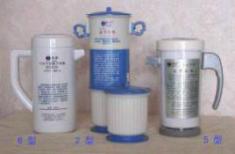 中国新技术新产品博览会金奖 中国名优产品 中国消费者满意名特优品牌  全国质量▪服务▪信誉AAA品牌  中国著名品牌  中国医疗器械十大影响力品牌  科技创辉煌▪中国年度最具影响力创新成果金奖 中国大健康产业科技创新价值品牌企业